Nález mobilního telefonu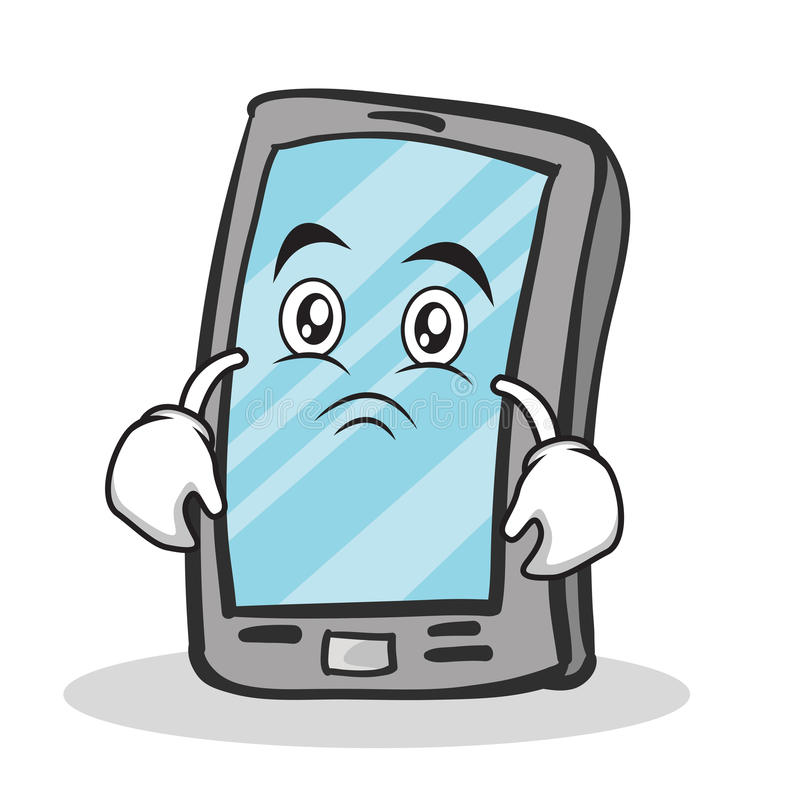 Na hřišti byl nalezen mobilní telefonMajitel se může přihlásit na OÚ Páleč